УТВЕРЖДЕНО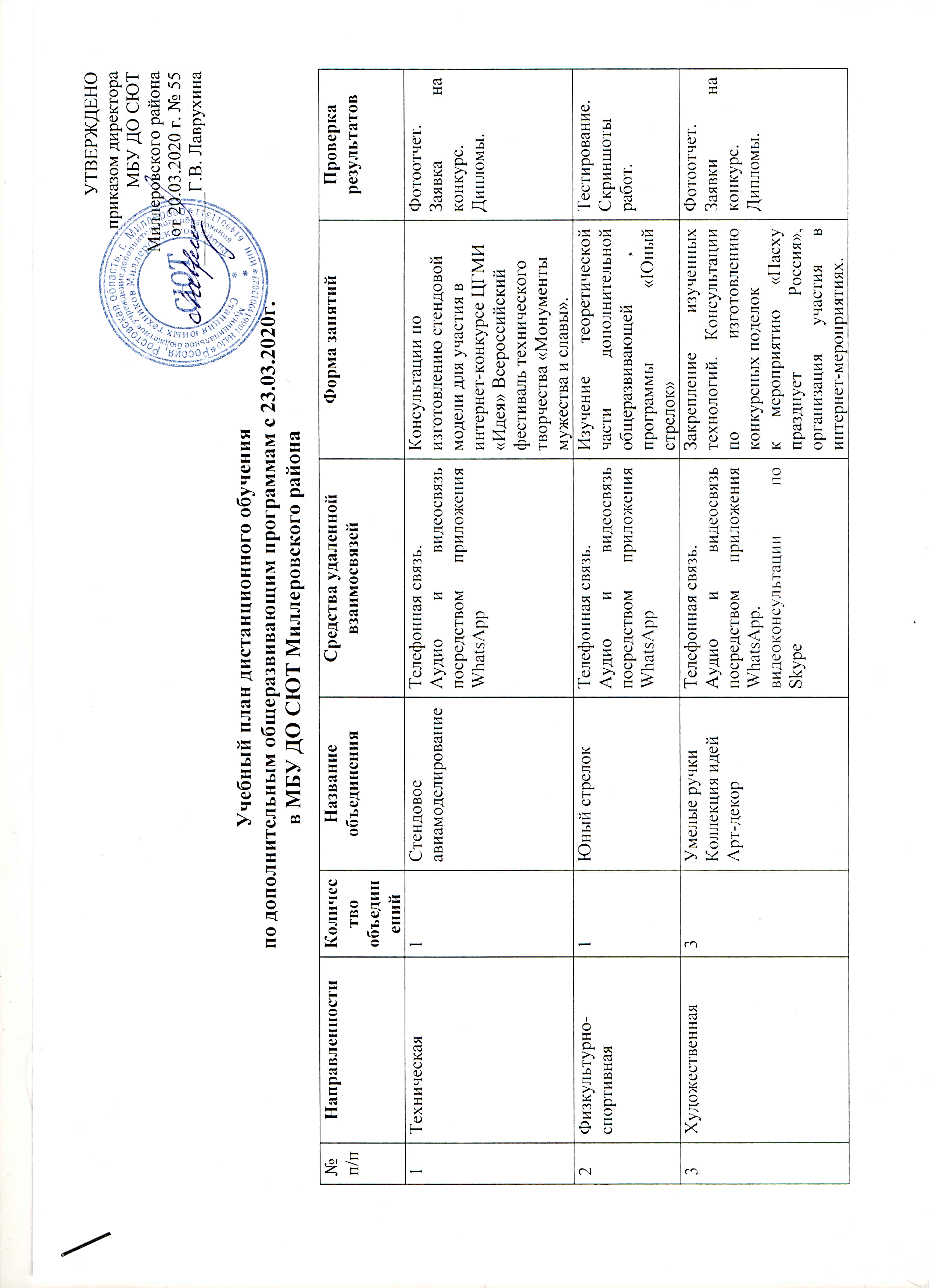 приказом директораМБУ ДО СЮТМиллеровского района от 20.03.2020 г. № 55 ________Г.В. ЛаврухинаУчебный план дистанционного обучения                                            по дополнительным общеразвивающим программам с 23.03.2020г.в МБУ ДО СЮТ Миллеровского района№ п/пНаправленностиКоличество объединенийНазвание объединенияСредства удаленной взаимосвязейФорма занятийПроверка результатов1Техническая1Стендовое авиамоделированиеТелефонная связь.Аудио и видеосвязь посредством приложения WhatsAppКонсультации по изготовлению стендовой модели для участия в интернет-конкурсе ЦГМИ «Идея» Всероссийский фестиваль технического творчества «Монументы мужества и славы».Фотоотчет.Заявка на конкурс. Дипломы.2Физкультурно-спортивная1Юный стрелокТелефонная связь.Аудио и видеосвязь посредством приложения WhatsAppИзучение теоретической части дополнительной общеразвивающей программы «Юный стрелок»Тестирование.Скриншоты работ.3Художественная3Умелые ручкиКоллекция идейАрт-декорТелефонная связь.Аудио и видеосвязь посредством приложения WhatsApp, видеоконсультации по SkypeЗакрепление изученных технологий. Консультации по изготовлению конкурсных поделок к мероприятию «Пасху празднует Россия», организация участия в интернет-мероприятиях.Фотоотчет. Заявки на конкурс. Дипломы.4Социально-педагогическая(ОВЗ, дети-инвалиды)3Познай себяРазноцветное настроениеВолшебный мир внутри и вокруг меняТелефонная связь.Занятия на дому.Консультации для родителей.Отзывы родителей.5Естественнонаучная13Компьютерный мирИнформатика Мир информатикиШкольная фотостудияПрикладная информатикаМои первые проектыМедиацентр Прикладная математикаЗанимательная физикаПрактикум по математикеВсё сумею, всё смогуЭрудит по русскому языкуЭрудит по обществознаниюАудио и видеосвязь посредством приложения WhatsApp, видеоконсультации по Skype, электронная почта.Выполнение заданий по темам общеразвивающих программ, индивидуальные консультации, выполнение виртуальных проектных работ, веб-квесты. Организация участия в интернет-мероприятиях.Тестирование. Оценка проектных работ.